Name			: SARATH KUMAR GUNASEKARAN	 Nationality		: IndianDate of birth		: 18-09-1993E-mail			: sarath_15gsk@rediff.comUAE Mobile No		: +971 559241474	Notice period		: Ready to join immediatelyCareer ObjectiveTo pursue a career that gives a challenging and creative position in a fast-paced and learning-oriented environment for developing my skills and teamwork abilities to contribute the same for the betterment of the organization.Educational QualificationMaster of Technology in Remote Sensing at Anna University (Chennai, India) in the year2014- 2016Bachelor of Engineering in Civil Engineering at Anna University (Chennai, India) in the year 2010-2014Professional ExperienceName of the company: Portsaeed Transport and Building contracting  llcPeriod of work: 1. 3year s (02/03/2017 to 17/06/2018) Position: Site Civil EngineerProjects: Dubai Wholesale city- March 2017 to October 2017.Bulk Earthworks- Al Layan Industrial area, Phase 1-November 2017 to till date.Job Responsibilities:Site implementation of Design plan.Prepares periodic reports summarizing progress of activities for higher-level management and consultant.Responsible for following up the Request for Inspection (RFI) responses with the consultant.Coordinating with Consultant Representative for the In-situ tests.Academic Project ProfileEvaluation of Mining Related Environmental Impacts of Limestone Mining in the Ariyalur area using Remote Sensing (M.Tech.2016)Study on the Effect of Geo-Grids on layered soils (B.E. 2014)   PublicationsSarath Kumar. G and Dr. Nallapa Reddy. A. (2016). Application of Remote Sensing to assess Environmental impact of Limestone mining in the Ariyalur district of Tamilnadu, India. Journal of Geomatics, Vol.10 No.2, Oct 2016, pp.158-163.Technical Skill SetExpertise on Auto Cad, STAAD.Pro, Arc GIS, Erdas Imagine.In-Plant TrainingUndergone In-Plant Training at “Chennai Metropolitan Development Authority (CMDA)”, Chennai on “Detailed Development Plan and Master Plan Preperation” for a period of one month from 15-06-2015 to 13-07-2015.Undergone In-Plant Training at “IVRCL”, Chennai on “Mint Grade Seperator Project” from 21-06-2012 to 22-06-2012.MembershipsSociety of Engineers-UAE. (Id:50512)	UAE Driving License.DeclarationI hereby declare that the information furnished above is true to the best of my knowledge and my objective to work in your organization shall be fulfilled if I’m selected. 						     Your’s faithfully,                                                                                                       SARATH KUMAR GUNASEKARAN								`				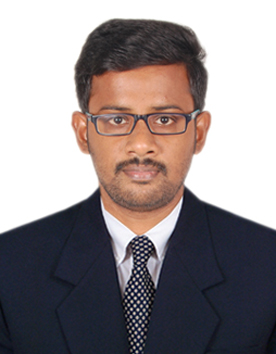 